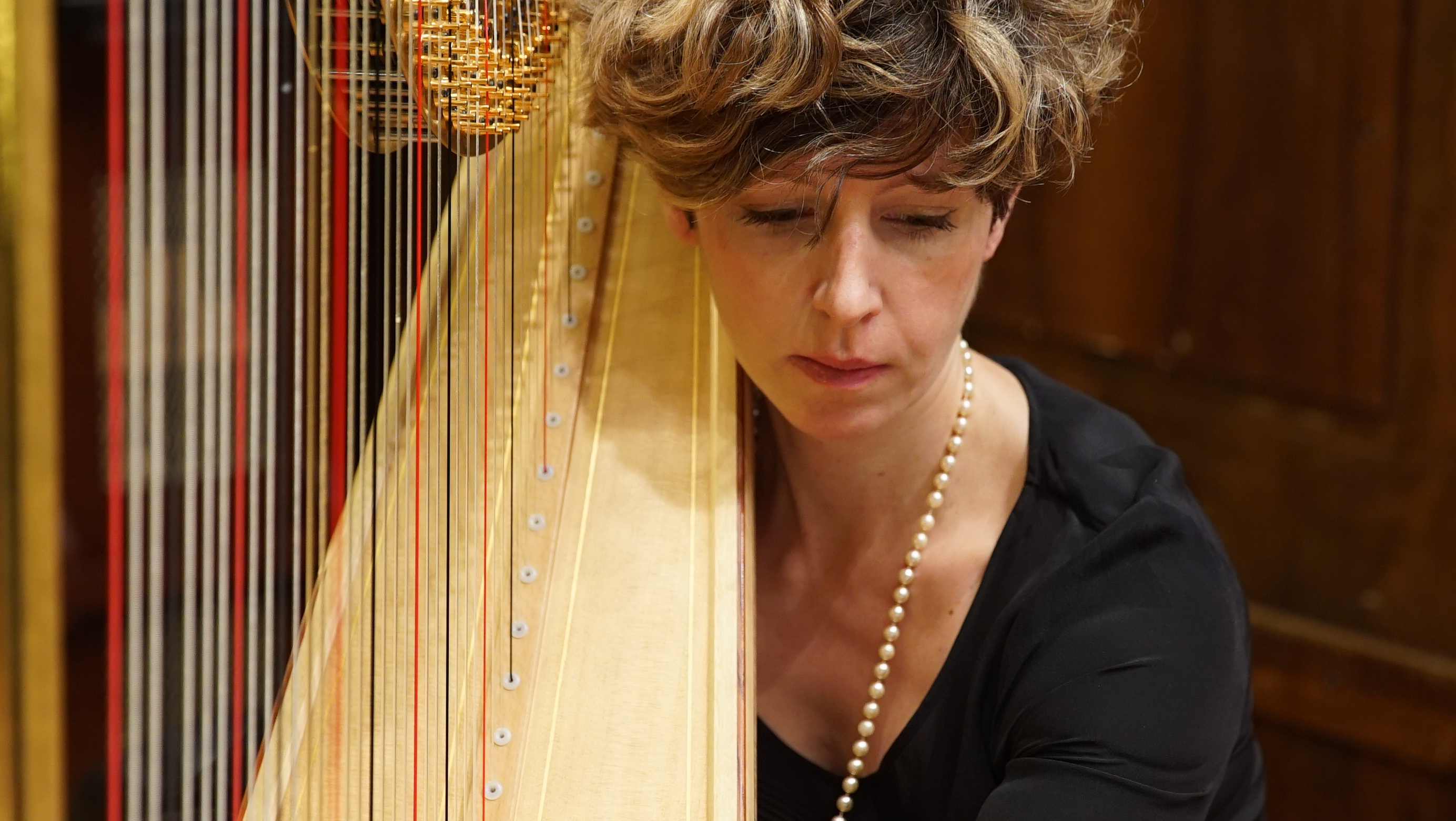 Milana ZarićCurriculum vitaefull name				Milana Zarićdate and place of birth  		21/8/1977 Belgrade, Yugoslavianationality				Serbianemail					milana.zaric3@gmail.comwebsite				milanazaric.comeducation2009-2011	Master of Music Royal Conservatoire, The Hague Main subject:Contemporary harp performance, with Ernestine StoopTitle of Master research:‘Structuring free improvisation in an ensemble of plucked	strings and percussion’2009-2011	Improvisation masterclasses with Richard Barrett, Evan Parker, Butch Morris, Peter van Bergen, Sarah Nicolls, Agustí Fernández, Anne La Berge, Mary Oliver, Michael Schumacher, Wiek Hijmans2009-2010	Contemporary music through non/Western techniques,	with Rafael Reina and Jos Zwaanenburg, Amsterdam Conservatoire2002-2003 	Individual programme of study Trinity College of Music, LondonHarp performance, with Gabriella dall’Olio2000-2002	Postgraduate Advanced Diploma Trinity College of Music, LondonHarp performance, with Imogen Barford andSioned Williams 2000-2004	Harp masterclasses with Fabrice Pierre, Brigitte Sylvestre, Isabelle Perrin, Catherine White, Elizabeth Fontan-Binoche, Bryn Lewis, Alison Martin1996-2000	Bachelor of Music Faculty of Music, University of Arts, Belgrade Classical harp performance, with Milica Barić1999		Moulin d'Andé Académie d'Été, studying with Helga Storck1998		Accademia Musicale Chigiana, Siena		studying with Susanna Mildonian1992-1996	Mokranjac Music School, Belgradeprofessional experience2005-present 	Principal Harpist, Belgrade Philharmonic Orchestra 			www.bgf.rs2012-present 	Co-founder and artistic director of Ensemble Studio 6			www.studio6.st2013-present	Electroacoustic duo with Richard Barrett2012-2015	Founder and curator of ImprovE2 – monthly series of free improvisation concerts, Belgrade http://www.i2.rs/history.html2006-2013		Founder and harpist of Trio Timbre (flute, viola, harp)2004-2005 	          	Principal Harp, National Theatre and Opera of Novi Sad, SerbiaBelgrade Philharmonic Orchestraconductors: Zubin Mehta, Gabriel Feltz, Michail Jurowski, Howard Griffiths, Christian Mandeal, Daniel Raiskin, Eiji Oue, Muhai Tang, John Axelrod, Siân Edwards, Uroš Lajovic, Lior Shambadal, Alexander Rahbari, Martin Sieghart, Marc Piollet, Andrés Orozco-Estrada, Felix Mildenberger, JoAnn Falletta, Anu Tali,  Miguel Ángel Gómez Martínez, Asher Fisch, Vladimir Kulenović, Premil Petrovićtours: Sweden, Italy, Austria, Germany, Switzerland, USA (including Carnegie Hall), Croatia, SloveniaEnsemble Studio 6Serbian/world premieres and collaboration with composers: Heiner Goebbels. Jonas Kocher, Richard Barrett, Sonja Mutić, Jug Marković, Jasna Veličković, Teodora Stepančić, Svetlana Maraš, Nemanja Radivojević, Djordje Marković, Vladan Kulišić, Branka Popović, Stevan Kovacs Tickmayer, Teodora Stepančić, Tamara Basarić, Isidora Žebeljan, Aleksandra VrebalovSerbian premieres of works by: Peter Ablinger , Luciano Berio , Harrison Birtwistle, John Cage, Cornelius Cardew, Franco Donatoni, Bernhard Gander, Clara Iannotta, Mauricio Kagel, Emmanuel Nunes,  Pauline Oliveros, Kaija Saariaho, Rebecca Saunders, Simon Steen-Andersen, Karlheinz Stockhausencollaborations with: Katalin Ladik, Agustí Fernández,Reinhold Friedl, Vinko Globokar, Zsolt Sőrés, Ensemble Phoenix Basel; Ensemble proton Bern; Third Programme Radio Beograd, Radio Television of Serbiatours/guest performances: Basel, Lausanne, Zurich, Biel (2021); London, Leeds, Oxford (2018); Bern (2017); Paris (2015); Zagreb (2015)grants: UNESCO, Serbian Ministry of Culture and Information, Pro Helvetia, Ernst von Siemens Foundation, SOKOJ Foundation, Hinrichsen Foundation, Ralph Vaughan Williams Trust, Vojvodina Arts Councilbroadcasts: Radio Beograd, RTS Digital TV, BBC Radio 3 (Hear and Now)also see recordings belowElectroacoustic duo with Richard Barrettperformances in: Belgrade, Birmingham, Budapest, Gwytherin (Wales), Leeds, London, Los Angeles,  Manchester , Melbourne, Minneapolis, New York, Novi Sad, Singapore, Yorkinvited artists at World Harp Congress in Cardiff (2022)also see recordings belowalso see first performances belowharp teaching/workshops/masterclasses/lectures2009-present	Private harp teaching 2019			Royal Northern College of Music, Manchester 			(masterclass for harpists and lecture-recital on 				contemporary harp music for composers)2019	Leeds University (lecture-recital on music for harp and electronics for harpists and composers)2019	Participant at international conference at Academy of Arts, Novi Sad, on the life and music of Ernő Király2018	Birmingham Conservatoire, Electro Harp Day  (Lecture-recital and improvisation workshop for harpists)2018 	Guildhall School for Music and Drama, London (Lecture-recital and improvisation workshop for harpists)2017			California Institute of the Arts, Los Angeles, USA (masterclass for harpists, lecture-recital for harpists and composers)2017 	University of Minnesota, Minneapolis (masterclass for harpists, improvisation workshop and concert)2015	Improvisation workshop, Franz Liszt Music Academy, Budapest2014 	Presentation at XII International Conference of the Department of Musicology, Faculty of Music in Belgrade2014 	Singapore Raffles Music College (lecture-recital for composers)2013	Faculty of Music, Belgrade University of Arts, Project with composition students: workshops, commissions and concert 2013	Chamber music masterclasses with Trio Timbre, Mokranjac Music School and Stanković Music School, Belgrade 2013	Improvisation workshop with Richard Barrett,          Rex Cultural Centre, Belgrade2013	Project Young Composers in Vojvodina Vol.2, composition workshop and concert with Ensemble Studio 6 and Dave Fennessy, Novi Sad2011	Improvisation workshop at Haags Montessori Lyceum, Den Haag soloist with symphony/chamber orchestra2021		Belgrade Philharmonic Hall, dir. Ivan Marković		Maurice Ravel, Introduction et Allegro2014		Belgrade Philharmonic Orchestra, dir. Uroš Lajovic		Benjamin Yusupov, Maximum2013		Opening of the Culturescapes Festival, Basel		Leonard Bernstein, Chichester Psalms2009		Chamber Orchestra Ljubica Marić, dir. Isidora Žebeljan		Ljubica Marić, Ostinato super thema Octoicha2008		Chamber Orchestra Ljubica Marić, dir. Rade PejčićAndré Caplet, La conte fantastique2007		Chamber orchestra Dušan Skovran, dir. David Porcelijn		Frank Martin, Petite Symphonie Concertantefirst performancesharp solo2022		Isidora Žebeljan, At the Inn, Minstrel’s dance, solo with        		percussion (new arrangement by M.Z.)2019		James Erber, Sonata on Laudis sacrificium summe, solo harp2017		Richard Barrett, cyme, solo harp2012	Ana Gnjatović, Sidenotes, solo harp, inspired by and performed together with Suite BWV 997 by J.S.Bach 2010		Teodora Stepančić, Harp in a box for horizontal harp with electronics2020		Milana Zarić & Richard Barrett, Mirage, harp and electronics2020		Zarić & Barrett, Restless Horizon, electric harp and  		electronics2019		Zarić & Barrett, Nocturnes, electric harp and electronics2014		Richard Barrett, tendril, harp and electronics 2014		Svetlana Maraš, Codon 24, electric harp and electronics2011		Hugo Morales, Torque, harp and pedal operated DC motors  2011	Falk Hübner Living room, staged piece for harp, soundtrack   and video first performances in SerbiaGeorges Aperghis		Compagnie for harp and percussionLuciano Berio		Sequenza II for solo harpHarrison Birtwistle		Crowd for solo harpSylvano Bussotti		Fragmentations for one player of two harpsFranco Donatoni		Marches for solo harpTakayuki Rai			Transparency for harp and tapeKaija Saariaho		Fall for harp and electronicsR.Murray Schafer		Crown of Ariadne solo suite for harp, percussion& tapeSimon Steen-Andersen	History of my instrument for harp and video playbackKarlheinz Stockhausen	Freude for two harps and their voicesChristian Wolff		For Harpistimprovised music collaborations/performances2022		Electoacoustic quartet with Biliana Voutchkova, R.Barrett, 		Marina Dzukljev, Belgrade Novi Sad2021		Trio with Frances Marie Uitti and Elisabeth Harnik, Ring Ring Festival, Belgrade2021		Electroacoustic quartet, Belgrade, Novi Sad		With Leonel Kaplan, Marina Dzukljev, Richard Barrett2020		Impro lab, Museum of contemporary art, Belgrade		With Maja Radovanlija, Tijana Stankovic, Richard Barrett2019		Festival In Opposition, Novi Sad		with Mirjana Raić and Balint Bolcsó2019 		We Free Project, with Alexandre Saada, DIM, Belgrade2019		Kunsthaltestelle Streckhammerhaus, Austria 		with Elisabeth Harnik2016-2018	Live Soundtrack concert series, Spectrum East, Belgrade		with Richard Barrett, Braca Radovanović, Marina Džukljev2017 		113 Composers Collective, Minneapolis with Maja Radovanlija, Michael Duffy, Adam Zahller 2016		NAWR concert series, Swansea, Wales		with Rhodri Davies, Paul Hazel, Jenn Kirby2015		Spectrum, New Yorkwith Richard Barrett, Peter Evans, Gleb Kanasevich, Christopher McIntyre, Lester St.Louis2012-2015	Electroacoustic improvisations at ImprovE2 concerts, with Chris Cutler, Annie Gosfield, Roger Kleier, Paul Pignon, Biliana Voutchkova, Michael Thieke, Svetlana Maraš, Manja Ristić, Wo0, Duo Blank Disc2015		Ring Ring festival, with Agustí Fernández and Studio62014		Jazzire festival, Subotica, with Yedo Gibson and Vasco Trilla2014		Ring Ring festival, with Richard Barrett and Zsolt Sőrés;		Ring Ring festival, with Ana Sofrenović and Joel Grip2014 		Make It Up Club, Melbourne, Australiawith Golden Fur Ensemble2011	Solo improvisation, Spring Festival, Royal Conservatoire, Den Haag, collaboration with Yedo Gibson2011	Echoes ensemble (with Leo Svirsky, Mei Yi Lee, Elliot Simpson, Anna Mikhailova) Den Haag 2011		Sonology Electroacoustic Ensemble 2009-2011	Collaborations with Marie Guilleray, Oscar Jan Hoogland, Dario Calderone, Teodora Stepančić, Jasper Stadhouders2010	Doek Festival, Musiekgebouw Amsterdam, Peter van Bergen’s IOM project2010		Butch Morris, Conduction, Royal Conservatoire, Den Haag2010	Atlas Academy, improvisation ensemble leader (harp, qanun, setar, kemence, percussion), Conservatoire of Amsterdamfestivals2014-2021	Ring Ring festival, Belgrade2004-2020	International harp festival, Belgrade2008-2019	International Review of Composers festival, Belgrade2019		Festival in Opposition, Novi Sad 2019		Jazzire festival for improvised music, Subotica 2018		Audiograft festival, Oxford, UK 2018		NOVA Festival, Kovin, Serbia2015		Richard Barrett@Spectrum festival, New York City 2015		Showroom of Contemporary Sound festival, Zagreb, Croatia2013		November Music, Den Bosch2013		Culturescapes Balkans, Basel, Switzerland 2013		Operadagen, Rotterdam 2013		BEMUS, Belgrade2011		BEAM, London 2011		Doek Festival, Muziekgebuw, Amsterdam 2007		Music Biennale, Zagreb, Croatia2004		BITEF, BelgradeRecordings2022		Richard Barrett, close-up		Ensemble Studio 6, Metier/Divine Art Recordings2022		Re-interpretations		Ensemble Studio 6, project UMSCENE (Creative Europe)2020	mirage, music for acoustic and electric harps and electronics with Richard Barrett, STRANGE STRINGS2020		co-founded Bandcamp label STRANGE STRINGS2019		Reinhold Glière, Symphony no.3 “Ilya Murometz”		Belgrade Philharmonic Orchestra dir. Gabriel Feltz		Dreyer Gaido 2016		Richard Barrett, tendrilPost Scriptum, Institute of Sonology, Royal Conservatoire, 2015		Prokofiev, Žebeljan, Wagner, Kodály		No Borders Orchestra dir. Premil Petrović		Deutsche Grammophon 2013		Enriko Josif, Chamber MusicCommittee for Protection of Serbian musical heritage – Serbian Academy of Sciences, Mascom 2013		Contemporary music in Vojvodina, Vol.2		Ensemble Studio 6, Vojvodina Institute for Culture2013		Basarić, Tickmayer, Popović		Ensemble Studio 6, RTS Digital (DVD)2004		Isidora Žebeljan, Zora D., opera in one act 		Žebeljan Ensemble, dir. Premil Petrović, Mascomfreelance orchestral workNo Borders Orchestra, principal harp	http://www.nobordersorchestra.org Radio Symphony Orchestra of Belgrade, principal harpMacedonian Philharmonic Orchestra, principal harpSymphony orchestra of Vojvodina, principal harpMadlenianum Chamber Opera orchestra, Belgrade, principal harpNational Opera House Orchestra, Belgrade, principal harpother ensemblesEnsemble Echoes, Den Haag (founder)Ensemble Phoenix, BaselEnsemble proton, Bern113 Composers Collective, St.Paul, MinnesotaSonology Electroacoustic Ensemble, Den Haag Metamorphosis Ensemble, dir. Saša Mirković, BelgradeŽebeljan Ensemble, dir. Isidora Žebeljan, BelgradeAtlas/Nieuw Ensemble, dir. Joël Bons, AmsterdamOmnibus Ensemble, dir. Artjom Kim, UzbekistanModelo62 Ensemble, dir. Ezequiel Menalled, Den HaagConduction ensemble, dir. Butch Morris, Den HaagLigeti Academy Ensemble, AmsterdamQuintet with flute, violin, viola and violoncelloDuet with Sanja Romić, oboe - ongoingDuet with viola Saša MirkovićDuet with fluteDuet with guitar Maja Radovanlija - ongoingprizes/scholarships/grants2014-2021	Ministry of Culture and Information2012-2021	SOKOJ Foundation for cultural purposes2018-2019	Mobility funds for musicians, Ministry of Culture and Information, Serbia2013-2017	City of Belgrade, Culture Secretariat 2010-2011	Schuurman Schimmel – van Outeren Stichting grant,   		for Master studies at Royal Conservatoire, Den Haag2009-2010	Hoeve Zadoks Fonds grant, for Master studies at Royal 			Conservatoire, Den Haag2009-2011	Royal Conservatoire Scholarship for Master studies2002-2003	Kathryn Creed & Trinity College of Music Fund award for Individual Programme of Study, London2000-2002	Trinity College of Music Fund award for Postgraduate			Advanced Diploma, London1998		Accademia Musicale Chigiana award, Siena1997-1998	Ministry of Culture of Republic of Serbia scholarship for development of scientific and artistic talents, Belgrade1996-1999	Zepter Foundation scholarship for young talents1996	First Prize at the International Harp Competition Petar Konjović, Belgrade1996		First Prize at the Republic of Serbia Harp Competition1995	Third Prize at Stresa International Chamber Music Competition, Italyother activities2021-2023	partner in project Gender Equality Generates Cultural Diversity , funded by UNESCO (Culture sector, Diversity of Cultural Expressions Entity)2019	Book chapter: dialogue with Richard Barrett, as part of his book  Music of Possibility (Vision Edition)2019	Participation in Symposium Contemporary music in global contexts, Akademie der Kuenste, Field Notes, Berlin2016-present 	Curator and manager at Spectrum East, contemporary performance space, Belgrade 2011 	Arrangement of Alberto Ginastera – Concerto for harp and orchestra; for harp, two pianos and percussion 